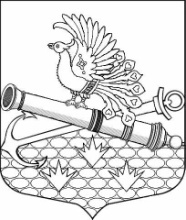 МУНИЦИПАЛЬНЫЙ СОВЕТ МУНИЦИПАЛЬНОГО ОБРАЗОВАНИЯМУНИЦИПАЛЬНЫЙ ОКРУГ ОБУХОВСКИЙШЕСТОЙ СОЗЫВ192012, Санкт-Петербург, 2-й Рабфаковский пер., д. 2, тел. (факс) 368-49-45E-mail: info@moobuhovskiy.ru  Сайт: http://мообуховский.рф/РЕШЕНИЕ № 43-2022/6 « 29» ноября 2022 г.	                Принято муниципальным советом«О проекте решения «Об утверждении бюджета внутригородского муниципального образования города федерального значения Санкт-Петербурга муниципальный округ Обуховский на 2023 год и на плановый период 2024 и 2025 годов»В соответствии с Бюджетным кодексом Российской Федерации, Положением о бюджетном процессе в муниципальном образовании муниципальный округ Обуховский, заключением Контрольно-счетной палаты Санкт-Петербурга от 24.11.2022 № 1-1022/22-2 на проект решения Муниципального совета внутригородского муниципального образования города федерального значения Санкт-Петербурга муниципальный округ Обуховский «Об утверждении бюджета внутригородского муниципального образования города федерального значения Санкт-Петербурга муниципальный округ Обуховский на 2023 год и на плановый период 2024 и 2025 годов», Муниципальный совет Муниципального образования муниципальный округ ОбуховскийРЕШИЛ:1. Принять проект решения «Об утверждении бюджета внутригородского муниципального образования города федерального значения Санкт-Петербурга муниципальный округ Обуховский на 2023 год и на плановый период 2024 и 2025 годов» (Приложение) за основу.2. Утвердить основные характеристики  бюджета внутригородского муниципального образования города федерального значения Санкт-Петербурга муниципальный округ Обуховский на 2023 год и на плановый период 2024 и 2025 годов.3. Вынести на публичные слушания проект решения МС МО МО Обуховский «Об утверждении бюджета внутригородского муниципального образования города федерального значения 
Санкт-Петербурга муниципальный округ Обуховский на 2023 год и на плановый период 2024 и 2025 годов».4. Контроль за исполнением настоящего решения возложить на главу муниципального              образования, исполняющего полномочия председателя муниципального совета.5. Настоящее решение вступает в силу со дня его официального опубликования (обнародования).Глава муниципального образования, исполняющий полномочия председателя 		        муниципального совета                                                                                                           В.Ю. БакулинПриложение к решению МС МО МО Обуховский
от 29.11.2022 г. № 43-2022/6МУНИЦИПАЛЬНЫЙ СОВЕТ МУНИЦИПАЛЬНОГО ОБРАЗОВАНИЯМУНИЦИПАЛЬНЫЙ ОКРУГ ОБУХОВСКИЙШЕСТОЙ СОЗЫВ192012, Санкт-Петербург, 2-й Рабфаковский пер., д. 2, тел. (факс) 368-49-45E-mail: info@moobuhovskiy.ru  Сайт: http://мообуховский.рф/ПРОЕКТ РЕШЕНИЯ «        »           2022 г.	                                               №            -2022/6Об утверждении бюджета внутригородского муниципального образования города федерального значения Санкт-Петербурга муниципальный округ Обуховский на 2023 год и на плановый период 2024 и 2025 годов В соответствии с Бюджетным кодексом Российской Федерации, Положением о бюджетном процессе в муниципальном образовании муниципальный округ Обуховский, Муниципальный совет Муниципального образования муниципальный округ Обуховский	РЕШИЛ:	1. Утвердить бюджет внутригородского муниципального образования города федерального            значения  Санкт-Петербурга муниципальный округ Обуховский на 2023 год на плановый период 2024 и 2025 годов (далее – местный бюджет).	1.1. Общий объем доходов местного бюджета:	на 2023 год в сумме 169 406,1 тыс.рублей;	на 2024 год в сумме 140 181,6 тыс. рублей;	на 2025 год в сумме 146 540,2 тыс. рублей.	1.2.  Общий объем расходов местного бюджета:	на 2023 год в сумме 170 530,9 тыс.рублей;	на 2024 год в сумме 140 425,2 тыс. рублей, в том числе условно утвержденные расходы в    сумме 3 000,0 тыс. рублей;	на 2025 год в сумме 146 955,3 тыс. рублей, в том числе условно утвержденные расходы в    сумме 6 997,9 тыс. рублей;	1.3. Дефицит местного бюджета в сумме:	на 2023 год в сумме 1 124,8 тыс. рублей;	на 2024 год в сумме 243,6 тыс. рублей;	на 2025 год в сумме 415,1 тыс. рублей.	2. Утвердить Доходы бюджета внутригородского муниципального образования города                федерального значения Санкт-Петербурга муниципальный округ Обуховский на 2023 год и на              плановый период 2024 и 2025 годов согласно Приложению 1 к настоящему решению.	3. Утвердить Ведомственную структуру расходов бюджета муниципального образования                 города федерального значения Санкт-Петербурга муниципальный округ Обуховский на 2023 год и на плановый период 2024 и 2025 годов согласно Приложению 2 к настоящему решению.	4. Утвердить Распределение бюджетных ассигнований бюджета внутригородского                        муниципального образования города федерального значения Санкт-Петербурга муниципальный             округ Обуховский на 2023 и на плановый период 2024 и 2025 годов по разделам, подразделам,                 целевым статьям и группам видов расходов классификации расходов согласно Приложению 3 к                настоящему решению.	5. Утвердить Распределение бюджетных ассигнований бюджета внутригородского                    муниципального образования города федерального значения Санкт-Петербурга муниципальный               округ Обуховский на 2023 год на плановый период 2024 и 2025 годов по разделам и подразделам классификации расходов согласно приложению 4 к настоящему решению.	6. Утвердить Источники финансирования дефицита бюджета внутригородского                               муниципального образования города федерального значения Санкт-Петербурга муниципальный              округ Обуховский на 2023 и на плановый период 2024 и 2025 годов  согласно Приложению 5                        к настоящему решению.	7. Утвердить общий объем межбюджетных трансфертов, получаемых из других бюджетов     бюджетной системы Российской Федерации в форме дотаций бюджетам бюджетной системы        Российской Федерации:	7.1. Дотации бюджетам внутригородских муниципальных образований городов федерального значения на выравнивание бюджетной обеспеченности из бюджета субъекта Российской Федерации:	на 2023 год в сумме 30 683,2 тыс. рублей;	на 2024 год в сумме 31 815,1 тыс. рублей;	на 2025 год в сумме 32 890,5 тыс. рулей.	8. Утвердить общий объем межбюджетных трансфертов в форме субвенций предоставляемых бюджету внутригородского муниципального образования города федерального значения                        Санкт-Петербурга муниципальный округ Обуховский в случаях и порядке, установленных законами Санкт-Петербурга:	на 2023 год в сумме 21 196,5 тыс. рублей;	на 2024 год в сумме 22 228,2 тыс. рублей;	на 2025 год в сумме 23 243,8 тыс. рублей.	9.   Утвердить общий объем межбюджетных трансфертов в форме субсидий предоставляемых бюджету внутригородского муниципального образования города федерального значения                        Санкт-Петербурга муниципальный округ Обуховский в случаях и порядке, установленных законами Санкт-Петербурга:	на 2023 год в сумме 35 701,4 тыс. рублей.	10. Утвердить общий объем бюджетных ассигнований, направляемых на исполнение                         публичных нормативных обязательств бюджетом внутригородского муниципального образования города федерального значения Санкт-Петербурга муниципальный округ Обуховский:	на 2023 год в сумме 12 819,4 тыс.рублей;	на 2024 год в сумме 13 443,8 тыс. рублей;	на 2025 год в сумме 14 058,4 тыс. рублей.	11. Установить верхний предел муниципального внутреннего долга по состоянию                                   на 01.01.2024 г., в том числе верхний предел долга по муниципальным гарантиям – 0,0 тыс. руб; верхний предел муниципального внутреннего долга по состоянию на 01.01.2025 г., в том числе      верхний предел долга по муниципальным гарантиям – 0,0 тыс. руб.; верхний предел муниципального внутреннего долга по состоянию на 01.01.2026 г., в том числе верхний предел долга по                                муниципальным гарантиям – 0,0 тыс. руб;	12. Контроль за исполнением настоящего решения возложить на главу муниципального              образования, исполняющего полномочия председателя муниципального совета.	13. Настоящее решение вступает в силу со дня его официального опубликования (обнародования).Глава муниципального образования, исполняющий полномочия председателя 		        муниципального совета                                                                                                           В.Ю. БакулинПриложение № 1
к проекту решения Муниципального совета муниципального образования
муниципальный округ Обуховский
от ______2022 г. № ___ Приложение № 1
к проекту решения Муниципального совета муниципального образования
муниципальный округ Обуховский
от ______2022 г. № ___ Приложение № 1
к проекту решения Муниципального совета муниципального образования
муниципальный округ Обуховский
от ______2022 г. № ___ Приложение № 1
к проекту решения Муниципального совета муниципального образования
муниципальный округ Обуховский
от ______2022 г. № ___ Приложение № 1
к проекту решения Муниципального совета муниципального образования
муниципальный округ Обуховский
от ______2022 г. № ___ Приложение № 1
к проекту решения Муниципального совета муниципального образования
муниципальный округ Обуховский
от ______2022 г. № ___ Приложение № 1
к проекту решения Муниципального совета муниципального образования
муниципальный округ Обуховский
от ______2022 г. № ___ Приложение № 1
к проекту решения Муниципального совета муниципального образования
муниципальный округ Обуховский
от ______2022 г. № ___ ДОХОДЫ ВНУТРИГОРОДСКОГО МУНИЦИПАЛЬНОГО ОБРАЗОВАНИЯ ГОРОДА ФЕДЕРАЛЬНОГО                   ЗНАЧЕНИЯ САНКТ-ПЕТЕРБУРГА МУНИЦИПАЛЬНЫЙ ОКРУГ ОБУХОВСКИЙ НА 2023 ГОД И НА                       ПЛАНОВЫЙ ПЕРИОД 2024 И 2025 ГОДОВДОХОДЫ ВНУТРИГОРОДСКОГО МУНИЦИПАЛЬНОГО ОБРАЗОВАНИЯ ГОРОДА ФЕДЕРАЛЬНОГО                   ЗНАЧЕНИЯ САНКТ-ПЕТЕРБУРГА МУНИЦИПАЛЬНЫЙ ОКРУГ ОБУХОВСКИЙ НА 2023 ГОД И НА                       ПЛАНОВЫЙ ПЕРИОД 2024 И 2025 ГОДОВДОХОДЫ ВНУТРИГОРОДСКОГО МУНИЦИПАЛЬНОГО ОБРАЗОВАНИЯ ГОРОДА ФЕДЕРАЛЬНОГО                   ЗНАЧЕНИЯ САНКТ-ПЕТЕРБУРГА МУНИЦИПАЛЬНЫЙ ОКРУГ ОБУХОВСКИЙ НА 2023 ГОД И НА                       ПЛАНОВЫЙ ПЕРИОД 2024 И 2025 ГОДОВДОХОДЫ ВНУТРИГОРОДСКОГО МУНИЦИПАЛЬНОГО ОБРАЗОВАНИЯ ГОРОДА ФЕДЕРАЛЬНОГО                   ЗНАЧЕНИЯ САНКТ-ПЕТЕРБУРГА МУНИЦИПАЛЬНЫЙ ОКРУГ ОБУХОВСКИЙ НА 2023 ГОД И НА                       ПЛАНОВЫЙ ПЕРИОД 2024 И 2025 ГОДОВДОХОДЫ ВНУТРИГОРОДСКОГО МУНИЦИПАЛЬНОГО ОБРАЗОВАНИЯ ГОРОДА ФЕДЕРАЛЬНОГО                   ЗНАЧЕНИЯ САНКТ-ПЕТЕРБУРГА МУНИЦИПАЛЬНЫЙ ОКРУГ ОБУХОВСКИЙ НА 2023 ГОД И НА                       ПЛАНОВЫЙ ПЕРИОД 2024 И 2025 ГОДОВДОХОДЫ ВНУТРИГОРОДСКОГО МУНИЦИПАЛЬНОГО ОБРАЗОВАНИЯ ГОРОДА ФЕДЕРАЛЬНОГО                   ЗНАЧЕНИЯ САНКТ-ПЕТЕРБУРГА МУНИЦИПАЛЬНЫЙ ОКРУГ ОБУХОВСКИЙ НА 2023 ГОД И НА                       ПЛАНОВЫЙ ПЕРИОД 2024 И 2025 ГОДОВДОХОДЫ ВНУТРИГОРОДСКОГО МУНИЦИПАЛЬНОГО ОБРАЗОВАНИЯ ГОРОДА ФЕДЕРАЛЬНОГО                   ЗНАЧЕНИЯ САНКТ-ПЕТЕРБУРГА МУНИЦИПАЛЬНЫЙ ОКРУГ ОБУХОВСКИЙ НА 2023 ГОД И НА                       ПЛАНОВЫЙ ПЕРИОД 2024 И 2025 ГОДОВДОХОДЫ ВНУТРИГОРОДСКОГО МУНИЦИПАЛЬНОГО ОБРАЗОВАНИЯ ГОРОДА ФЕДЕРАЛЬНОГО                   ЗНАЧЕНИЯ САНКТ-ПЕТЕРБУРГА МУНИЦИПАЛЬНЫЙ ОКРУГ ОБУХОВСКИЙ НА 2023 ГОД И НА                       ПЛАНОВЫЙ ПЕРИОД 2024 И 2025 ГОДОВ(тыс. руб.)КодКодКодНаименование источника доходовСуммаПлановый периодПлановый периодПлановый периодКодКодКод2023 год2024 год2025 год2025 год0000001 00 00000 00 0000 000НАЛОГОВЫЕ И НЕНАЛОГОВЫЕ            ДОХОДЫ81 825,086 138,390 405,990 405,90000001 01 00000 00 0000 000НАЛОГИ НА ПРИБЫЛЬ, ДОХОДЫ81 707,086 020,390 287,990 287,90000001 01 02000 01 0000 110Налог на доходы физических лиц81 707,086 020,390 287,990 287,91821821 01 02010 01 0000 110Налог на доходы физических лиц с доходов, источником которых является налоговый агент, за исключением доходов, в отношении которых исчисление и уплата налога                                              осуществляются в соответствии со статьями 227, 227.1 и 228 Налогового кодекса                  Российской Федерации81 707,086 020,390 287,990 287,90000001 13 00000 00 0000 000ДОХОДЫ ОТ ОКАЗАНИЯ ПЛАТНЫХ              УСЛУГ И КОМПЕНСАЦИИ ЗАТРАТ               ГОСУДАРСТВА100,0100,0100,0100,00000001 13 02990 00 0000 130Прочие доходы от компенсации затрат               государства100,0100,0100,0100,00000001 13 02993 03 0000 130Прочие доходы от компенсации затрат            бюджетов внутригородских муниципальных образований городов федерального значения100,0100,0100,0100,08678671 13 02993 03 0100 130Средства, составляющие восстановительную стоимость зеленых насаждений                                внутриквартального озеленения и подлежащие зачислению в бюджеты внутригородских            муниципальных образований Санкт-Петербурга в соответствии с законодательством                      Санкт-Петербурга50,050,050,050,09519511 13 02993 03 0200 130Другие виды прочих доходов от компенсации затрат бюджетов внутригородских                     муниципальных образований Санкт-Петербурга50,050,050,050,00000001 16 00000 00 0000 000ШТРАФЫ, САНКЦИИ, ВОЗМЕЩЕНИЕ УЩЕРБА18,018,018,018,00000001 16 07000 00 0000 140Штрафы, неустойки, пени, уплаченные в                соответствии с законом или договором в случае неисполнения или ненадлежащего исполнения обязательств перед государственным                      (муниципальным) органом, органом управления государственным внебюджетным фондом,               казенным учреждением, Центральным банком Российской Федерации, иной организацией, действующей от имени Российской Федерации10,010,010,010,00000001 16 07090 00 0000 140Иные штрафы, неустойки, пени, уплаченные            в соответствии с законом или договором в              случае неисполнения или ненадлежащего             исполнения обязательств перед                           государственным (муниципальным) органом, казенным учреждением, Центральным банком Российской Федерации, государственной                корпорацией10,010,010,010,09519511 16 07090 03 0000 140Иные штрафы, неустойки, пени, уплаченные               в соответствии с законом или договором                     в случае неисполнения или ненадлежащего             исполнения обязательств перед муниципальным органом (муниципальным казенным                    учреждением) внутригородского                                муниципального образования города                             федерального значения10,010,010,010,00000001 16 10000 00 0000 140Платежи в целях возмещения причиненного ущерба (убытков)8,08,08,08,00000001 16 10120 00 0000 140Доходы от денежных взысканий (штрафов),           поступающие в счет погашения задолженности, образовавшейся до 1 января 2020 года,               подлежащие зачислению в бюджеты бюджетной системы Российской Федерации по нормативам, действовавшим в 2019 году8,08,08,08,00000001 16 10123 01 0000 140Доходы от денежных взысканий (штрафов),    поступающие в счет погашения задолженности, образовавшейся до 1 января 2020 года,                подлежащие зачислению в бюджет                    муниципального образования по нормативам, действовавшим в 2019 году8,08,08,08,01821821 16 10123 01 0031 140Доходы от денежных взысканий (штрафов),  поступающие в счет погашения задолженности, образовавшейся до 1 января 2020 года,              подлежащие зачислению в бюджет                      муниципального образования по нормативам, действовавшим в 2019 году (доходы бюджетов внутригородских муниципальных образований городов федерального значения за исключением доходов, направляемых на формирование                муниципального дорожного фонда, а также иных платежей в случае принятия решения             финансовым органом муниципального                образования о раздельном учете задолженности)1,01,01,01,08058051 16 10123 01 0031 140Доходы от денежных взысканий (штрафов),  поступающие в счет погашения задолженности, образовавшейся до 1 января 2020 года,                 подлежащие зачислению в бюджет                         муниципального образования по нормативам, действовавшим в 2019 году (доходы бюджетов внутригородских муниципальных образований городов федерального значения за исключением доходов, направляемых на формирование      муниципального дорожного фонда, а также иных платежей в случае принятия решения                финансовым органом муниципального             образования о раздельном учете задолженности)1,01,01,01,08068061 16 10123 01 0031 140Доходы от денежных взысканий (штрафов),       поступающие в счет погашения задолженности, образовавшейся до 1 января 2020 года,                 подлежащие зачислению в бюджет                     муниципального образования по нормативам, действовавшим в 2019 году (доходы бюджетов внутригородских муниципальных образований городов федерального значения за исключением доходов, направляемых на формирование               муниципального дорожного фонда, а также иных платежей в случае принятия решения              финансовым органом муниципального              образования о раздельном учете задолженности)2,02,02,02,08078071 16 10123 01 0031 140Доходы от денежных взысканий (штрафов),            поступающие в счет погашения задолженности, образовавшейся до 1 января 2020 года,                 подлежащие зачислению в бюджет                      муниципального образования по нормативам, действовавшим в 2019 году (доходы бюджетов внутригородских муниципальных образований городов федерального значения за исключением доходов, направляемых на формирование            муниципального дорожного фонда, а также иных платежей в случае принятия решения              финансовым органом муниципального                образования о раздельном учете задолженности)1,01,01,01,08158151 16 10123 01 0031 140Доходы от денежных взысканий (штрафов),    поступающие в счет погашения задолженности, образовавшейся до 1 января 2020 года,              подлежащие зачислению в бюджет                       муниципального образования по нормативам, действовавшим в 2019 году (доходы бюджетов внутригородских муниципальных образований городов федерального значения за исключением доходов, направляемых на формирование                муниципального дорожного фонда, а также иных платежей в случае принятия решения             финансовым органом муниципального              образования о раздельном учете задолженности)1,01,01,01,08248241 16 10123 01 0031 140Доходы от денежных взысканий (штрафов),      поступающие в счет погашения задолженности, образовавшейся до 1 января 2020 года,                 подлежащие зачислению в бюджет                           муниципального образования по нормативам, действовавшим в 2019 году (доходы бюджетов внутригородских муниципальных образований городов федерального значения за исключением доходов, направляемых на формирование               муниципального дорожного фонда, а также иных платежей в случае принятия решения             финансовым органом муниципального                   образования о раздельном учете задолженности)1,01,01,01,08578571 16 10123 01 0031 140Доходы от денежных взысканий (штрафов),   поступающие в счет погашения задолженности, образовавшейся до 1 января 2020 года,               подлежащие зачислению в бюджет                       муниципального образования по нормативам, действовавшим в 2019 году (доходы бюджетов внутригородских муниципальных образований городов федерального значения за исключением доходов, направляемых на формирование             муниципального дорожного фонда, а также иных платежей в случае принятия решения                 финансовым органом муниципального                образования о раздельном учете задолженности)1,01,01,01,00000002 00 00000 00 0000 000БЕЗВОЗМЕЗДНЫЕ ПОСТУПЛЕНИЯ87 581,154 043,356 134,356 134,30000002 02 00000 00 0000 000Безвозмездные поступления от других                бюджетов бюджетной системы Российской Федерации87 581,154 043,356 134,356 134,30000002 02 10000 00 0000 150Дотации бюджетам бюджетной системы                 Российской Федерации30 683,231 815,132 890,532 890,50000002 02 15001 00 0000 150Дотации на выравнивание бюджетной               обеспеченности30 683,231 815,132 890,532 890,59519512 02 15001 03 0000 150Дотации бюджетам внутригородских                       муниципальных образований городов                   федерального значения на выравнивание              бюджетной обеспеченности из бюджета              субъекта Российской Федерации30 683,231 815,132 890,532 890,50000002 02 20000 00 0000 150Субсидии бюджетам бюджетной системы                Российской Федерации (межбюджетные              субсидии)35 701,40,00,00,00000002 02 29999 00 0000 150Прочие субсидии35 701,40,00,00,09519512 02 29999 03 0000 150Прочие субсидии бюджетам внутригородских муниципальных образований городов                      федерального значения35 701,40,00,00,00000002 02 30000 00 0000 150Субвенции бюджетам бюджетной системы Российской Федерации21 196,522 228,223 243,823 243,80000002 02 30024 00 0000 150Субвенции местным бюджетам на                          выполнение передаваемых полномочий       субъектов Российской Федерации3 721,13 901,64 079,74 079,79519512 02 30024 03 0000 150Субвенции бюджетам внутригородских               муниципальных образований городов              федерального значения на выполнение                передаваемых полномочий субъектов                  Российской Федерации3 721,13 901,64 079,74 079,79519512 02 30024 03 0100 150Субвенции бюджетам внутригородских                муниципальных образований Санкт-Петербурга на выполнение отдельных государственных полномочий Санкт-Петербурга по организации и осуществлению деятельности по опеке и              попечительству3 712,33 892,44 070,14 070,19519512 02 30024 03 0200 150Субвенции бюджетам внутригородских               муниципальных образований Санкт-Петербурга на выполнение отдельного государственного полномочия Санкт-Петербурга по определению должностных лиц, уполномоченных составлять протоколы об административных                      правонарушениях, и составлению протоколов об административных правонарушениях8,89,29,69,60000002 02 30027 00 0000 150Субвенции бюджетам на содержание ребенка, находящегося под опекой, попечительством, а также вознаграждение, причитающееся опекуну (попечителю), приемному родителю17 475,418 326,619 164,119 164,19519512 02 30027 03 0000 150Субвенции бюджетам внутригородских                  муниципальных образований городов                федерального значения на содержание                   ребенка, находящегося под опекой,                         попечительством, а также вознаграждение, причитающееся опекуну (попечителю),              приемному родителю17 475,418 326,619 164,119 164,19519512 02 30027 03 0100 150Субвенции бюджетам внутригородских                 муниципальных образований                                                       Санкт-Петербурга на содержание ребенка в            семье опекуна и приемной семье11 219,011 765,512 303,412 303,49519512 02 30027 03 0200 150Субвенции бюджетам внутригородских               муниципальных образований                                                                  Санкт-Петербурга на вознаграждение,                   причитающееся приемному родителю6 256,46 561,16 860,76 860,7Итого169 406,1140 181,6146 540,2146 540,2Приложение № 2
к проекту решения Муниципального совета муниципального образования
муниципальный округ Обуховский
от ______2022 г. № ___Приложение № 2
к проекту решения Муниципального совета муниципального образования
муниципальный округ Обуховский
от ______2022 г. № ___Приложение № 2
к проекту решения Муниципального совета муниципального образования
муниципальный округ Обуховский
от ______2022 г. № ___Приложение № 2
к проекту решения Муниципального совета муниципального образования
муниципальный округ Обуховский
от ______2022 г. № ___Приложение № 2
к проекту решения Муниципального совета муниципального образования
муниципальный округ Обуховский
от ______2022 г. № ___Приложение № 2
к проекту решения Муниципального совета муниципального образования
муниципальный округ Обуховский
от ______2022 г. № ___Приложение № 2
к проекту решения Муниципального совета муниципального образования
муниципальный округ Обуховский
от ______2022 г. № ___Приложение № 2
к проекту решения Муниципального совета муниципального образования
муниципальный округ Обуховский
от ______2022 г. № ___Приложение № 2
к проекту решения Муниципального совета муниципального образования
муниципальный округ Обуховский
от ______2022 г. № ___Приложение № 2
к проекту решения Муниципального совета муниципального образования
муниципальный округ Обуховский
от ______2022 г. № ___ВЕДОМСТВЕННАЯ СТРУКТУРА РАСХОДОВ ВНУТРИГОРОДСКОГО МУНИЦИПАЛЬНОГО ОБРАЗОВАНИЯ                   ГОРОДА ФЕДЕРАЛЬНОГО ЗНАЧЕНИЯ САНКТ-ПЕТЕРБУРГА МУНИЦИПАЛЬНЫЙ ОКРУГ ОБУХОВСКИЙ                        НА 2023 ГОД И НА ПЛАНОВЫЙ ПЕРИОД 2024 И 2025 ГОДОВВЕДОМСТВЕННАЯ СТРУКТУРА РАСХОДОВ ВНУТРИГОРОДСКОГО МУНИЦИПАЛЬНОГО ОБРАЗОВАНИЯ                   ГОРОДА ФЕДЕРАЛЬНОГО ЗНАЧЕНИЯ САНКТ-ПЕТЕРБУРГА МУНИЦИПАЛЬНЫЙ ОКРУГ ОБУХОВСКИЙ                        НА 2023 ГОД И НА ПЛАНОВЫЙ ПЕРИОД 2024 И 2025 ГОДОВВЕДОМСТВЕННАЯ СТРУКТУРА РАСХОДОВ ВНУТРИГОРОДСКОГО МУНИЦИПАЛЬНОГО ОБРАЗОВАНИЯ                   ГОРОДА ФЕДЕРАЛЬНОГО ЗНАЧЕНИЯ САНКТ-ПЕТЕРБУРГА МУНИЦИПАЛЬНЫЙ ОКРУГ ОБУХОВСКИЙ                        НА 2023 ГОД И НА ПЛАНОВЫЙ ПЕРИОД 2024 И 2025 ГОДОВВЕДОМСТВЕННАЯ СТРУКТУРА РАСХОДОВ ВНУТРИГОРОДСКОГО МУНИЦИПАЛЬНОГО ОБРАЗОВАНИЯ                   ГОРОДА ФЕДЕРАЛЬНОГО ЗНАЧЕНИЯ САНКТ-ПЕТЕРБУРГА МУНИЦИПАЛЬНЫЙ ОКРУГ ОБУХОВСКИЙ                        НА 2023 ГОД И НА ПЛАНОВЫЙ ПЕРИОД 2024 И 2025 ГОДОВВЕДОМСТВЕННАЯ СТРУКТУРА РАСХОДОВ ВНУТРИГОРОДСКОГО МУНИЦИПАЛЬНОГО ОБРАЗОВАНИЯ                   ГОРОДА ФЕДЕРАЛЬНОГО ЗНАЧЕНИЯ САНКТ-ПЕТЕРБУРГА МУНИЦИПАЛЬНЫЙ ОКРУГ ОБУХОВСКИЙ                        НА 2023 ГОД И НА ПЛАНОВЫЙ ПЕРИОД 2024 И 2025 ГОДОВВЕДОМСТВЕННАЯ СТРУКТУРА РАСХОДОВ ВНУТРИГОРОДСКОГО МУНИЦИПАЛЬНОГО ОБРАЗОВАНИЯ                   ГОРОДА ФЕДЕРАЛЬНОГО ЗНАЧЕНИЯ САНКТ-ПЕТЕРБУРГА МУНИЦИПАЛЬНЫЙ ОКРУГ ОБУХОВСКИЙ                        НА 2023 ГОД И НА ПЛАНОВЫЙ ПЕРИОД 2024 И 2025 ГОДОВВЕДОМСТВЕННАЯ СТРУКТУРА РАСХОДОВ ВНУТРИГОРОДСКОГО МУНИЦИПАЛЬНОГО ОБРАЗОВАНИЯ                   ГОРОДА ФЕДЕРАЛЬНОГО ЗНАЧЕНИЯ САНКТ-ПЕТЕРБУРГА МУНИЦИПАЛЬНЫЙ ОКРУГ ОБУХОВСКИЙ                        НА 2023 ГОД И НА ПЛАНОВЫЙ ПЕРИОД 2024 И 2025 ГОДОВВЕДОМСТВЕННАЯ СТРУКТУРА РАСХОДОВ ВНУТРИГОРОДСКОГО МУНИЦИПАЛЬНОГО ОБРАЗОВАНИЯ                   ГОРОДА ФЕДЕРАЛЬНОГО ЗНАЧЕНИЯ САНКТ-ПЕТЕРБУРГА МУНИЦИПАЛЬНЫЙ ОКРУГ ОБУХОВСКИЙ                        НА 2023 ГОД И НА ПЛАНОВЫЙ ПЕРИОД 2024 И 2025 ГОДОВВЕДОМСТВЕННАЯ СТРУКТУРА РАСХОДОВ ВНУТРИГОРОДСКОГО МУНИЦИПАЛЬНОГО ОБРАЗОВАНИЯ                   ГОРОДА ФЕДЕРАЛЬНОГО ЗНАЧЕНИЯ САНКТ-ПЕТЕРБУРГА МУНИЦИПАЛЬНЫЙ ОКРУГ ОБУХОВСКИЙ                        НА 2023 ГОД И НА ПЛАНОВЫЙ ПЕРИОД 2024 И 2025 ГОДОВВЕДОМСТВЕННАЯ СТРУКТУРА РАСХОДОВ ВНУТРИГОРОДСКОГО МУНИЦИПАЛЬНОГО ОБРАЗОВАНИЯ                   ГОРОДА ФЕДЕРАЛЬНОГО ЗНАЧЕНИЯ САНКТ-ПЕТЕРБУРГА МУНИЦИПАЛЬНЫЙ ОКРУГ ОБУХОВСКИЙ                        НА 2023 ГОД И НА ПЛАНОВЫЙ ПЕРИОД 2024 И 2025 ГОДОВтыс.руб.НомерНаименованиеКод ГБРСРаздел     подразделЦелевая статьяВид расходовСуммаПлановый периодПлановый периодПлановый периодНомерНаименованиеКод ГБРСРаздел     подразделЦелевая статьяВид расходов2023 год2024 год2024 год2025 годМУНИЦИПАЛЬНЫЙ СОВЕТ МУНИЦИПАЛЬНОГО                    ОБРАЗОВАНИЯ                                МУНИЦИПАЛЬНЫЙ ОКРУГ                 ОБУХОВСКИЙ91111 414,2 11 865,2 11 865,2 12 341,5 1.Общегосударственные вопросы911010011 414,2 11 865,2 11 865,2 12 341,5 1.1.Функционирование высшего должностного лица субъекта              Российской Федерации и                муниципального образования91101021 890,4 1 976,3 1 976,3 2 061,1 1.1.1.Глава муниципального                      образования911010200201000101 890,4 1 976,3 1 976,3 2 061,1 1.1.1.1.Расходы на выплаты персоналу                в целях обеспечения выполнения функций государственными                 (муниципальными) органами,         казенными учреждениями,              органами управления                            государственными                                 внебюджетными фондами911010200201000101001 890,4 1 976,3 1 976,3 2 061,1 1.2.Функционирование                               законодательных                                  (представительных) органов                государственной власти и                  представительных органов                   муниципальных образований91101039 523,8 9 888,9 9 888,9 10 280,4 1.2.1.Депутаты представительного              органа муниципального                      образования, осуществляющие свою деятельность на постоянной основе911010300203000101 488,8 1 561,0 1 561,0 1 632,2 1.2.1.1.Расходы на выплаты персоналу                  в целях обеспечения выполнения функций государственными                (муниципальными) органами,                 казенными учреждениями,                    органами управления                       государственными                         внебюджетными фондами911010300203000101001 488,8 1 561,0 1 561,0 1 632,2 1.2.2.Компенсационные расходы на осуществление депутатской                  деятельности депутатам,                     осуществляющим свои                            полномочия на непостоянной              основе91101030020300020138,6 150,5 150,5 173,7 1.2.2.1.Расходы на выплаты персоналу в целях обеспечения выполнения функций государственными                  (муниципальными) органами,                казенными учреждениями,                 органами управления                                 государственными                        внебюджетными фондами91101030020300020100138,6 150,5 150,5 173,7 1.2.3.Расходы на содержание центрального аппарата911010300204000207 768,4 8 069,4 8 069,4 8 366,5 1.2.3.1.Расходы на выплаты персоналу                 в целях обеспечения выполнения функций государственными                (муниципальными) органами,      казенными учреждениями,                     органами управления                              государственными                                внебюджетными фондами911010300204000201006 203,5 6 504,5 6 504,5 6 801,6 1.2.3.2.Закупка товаров, работ и услуг для обеспечения государственных (муниципальных) нужд911010300204000202001 559,9 1 559,9 1 559,9 1 559,9 1.2.4.Иные бюджетные ассигнования911010300204000208005,0 5,0 5,0 5,0 1.2.4.1.Расходы по уплате членских                      взносов на осуществление                       деятельности Совета                                муниципальных образований Санкт-Петербурга и содержание его органов91101030920300440128,0 108,0 108,0 108,0 1.2.4.2.Иные бюджетные ассигнования91101030920300440800128,0 108,0 108,0 108,0 МЕСТНАЯ АДМИНИСТРАЦИЯ МУНИЦИПАЛЬНОГО                        ОБРАЗОВАНИЯ                                 МУНИЦИПАЛЬНЫЙ ОКРУГ                          ОБУХОВСКИЙ951159 116,7 125 560,0 125 560,0 127 615,9 1.Общегосударственные вопросы951010027 819,5 29 035,1 29 035,1 30 176,8 1.1.Функционирование Правительства Российской Федерации, высших исполнительных органов                         государственной власти субъектов Российской Федерации, местных администраций951010427 580,7 28 795,9 28 795,9 29 937,2 1.1.1.Расходы на исполнение                     государственного полномочия                 по организации и осуществлению деятельности по опеке и                     попечительству за счет субвенций из бюджета Санкт-Петербурга951010400200G08503 712,3 3 892,4 3 892,4 4 070,1 1.1.1.1.Расходы на выплаты персоналу в целях обеспечения выполнения функций государственными                (муниципальными) органами,            казенными учреждениями,                 органами управления                      государственными                        внебюджетными фондами951010400200G08501003 513,8 3 682,2 3 682,2 3 848,5 1.1.1.2.Закупка товаров, работ и услуг для обеспечения государственных (муниципальных) нужд951010400200G0850200198,5 210,2 210,2 221,6 1.1.2.Глава местной администрации муниципального образования951010400205000301 872,8 1 958,8 1 958,8 2 023,0 1.1.2.1.Расходы на выплаты персоналу в целях обеспечения выполнения функций государственными               (муниципальными) органами,     казенными учреждениями,                органами управления                             государственными                              внебюджетными фондами951010400205000301001 872,8 1 958,8 1 958,8 2 023,0 1.1.3.Содержание и обеспечение                 деятельности местной                        администрации по решению             вопросов местного значения9510104002060003121 995,6 22 944,7 22 944,7 23 844,1 1.1.3.1.Расходы на выплаты персоналу                в целях обеспечения выполнения функций государственными                (муниципальными) органами,       казенными учреждениями,                  органами управления                              государственными                           внебюджетными фондами9510104002060003110019 805,5 20 754,6 20 754,6 21 654,0 1.1.3.2.Закупка товаров, работ и услуг для обеспечения государственных (муниципальных) нужд951010400206000312002 140,1 2 140,1 2 140,1 2 140,1 1.1.3.3.Иные бюджетные ассигнования9510104002060003180050,0 50,0 50,0 50,0 1.2.Резервные фонды951011130,0 30,0 30,0 30,0 1.2.1.Резервный фонд местной                   администрации9510111070010006030,0 30,0 30,0 30,0 1.2.1.1.Иные бюджетные ассигнования9510111070010006080030,0 30,0 30,0 30,0 1.3.Другие общегосударственные     вопросы9510113208,8 209,2 209,2 209,6 1.3.1.Формирование архивных фондов органов местного самоуправления, муниципальных предприятий и учреждений95101130900100070200,0 200,0 200,0 200,0 1.3.1.1.Закупка товаров, работ и услуг для обеспечения государственных (муниципальных) нужд95101130900100070200200,0 200,0 200,0 200,0 1.5.1.Расходы на исполнение                 государственного полномочия по составлению протоколов об              административных                                     правонарушениях за счет                       субвенций из бюджета                                        Санкт-Петербурга951011309200G01008,8 9,2 9,2 9,6 1.5.1.1.Закупка товаров, работ и услуг для обеспечения государственных (муниципальных) нужд951011309200G01002008,8 9,2 9,2 9,6 2.Национальная безопасность и     правоохранительная деятельность9510300100,0 100,0 100,0 100,0 2.1.Защита населения и территории            от чрезвычайных ситуаций                   природного и техногенного              характера, пожарная безопасность95103102190100090100,0 100,0 100,0 100,0 2.1.1.Расходы на мероприятия по                проведению подготовки и                обучения неработающего                   населения способам защиты и      действиям в чрезвычайных            ситуациях95103102190100090100,0 100,0 100,0 100,0 2.1.1.1.Закупка товаров, работ и услуг для обеспечения государственных (муниципальных) нужд95103102190100090200100,0 100,0 100,0 100,0 3.Национальная экономика9510400301,8 301,8 301,8 301,8 3.1. Общеэкономические вопросы9510401281,8 281,8 281,8 281,8 3.1.1.Расходы на участие и                            финансирование временного             трудоустройства безработных        граждан, испытывающих                 трудности в поиске работы95104015100100100150,0 150,0 150,0 150,0 3.1.1.1.Закупка товаров, работ и услуг для обеспечения государственных (муниципальных) нужд95104015100100100200150,0 150,0 150,0 150,0 3.1.2.Расходы на участие в организации и финансировании временного трудоустройства                                   несовершеннолетних от 14 до 18 лет в свободное от учебы время95104015100200100131,8 131,8 131,8 131,8 3.1.2.1.Закупка товаров, работ и услуг для обеспечения государственных (муниципальных) нужд95104015100200100200131,8 131,8 131,8 131,8 3.3.Другие вопросы в области                  национальной экономики951041220,0 20,0 20,0 20,0 3.3.1.Расходы на содействие развитию малого бизнеса на территории муниципального образования9510412545000012020,0 20,0 20,0 20,0 3.3.1.1.Закупка товаров, работ и услуг для обеспечения государственных (муниципальных) нужд9510412545000012020020,0 20,0 20,0 20,0 4.Жилищно-коммунальное                 хозяйство9510500100 701,4 65 000,0 65 000,0 65 000,0 4.1.Благоустройство9510503100 701,4 65 000,0 65 000,0 65 000,0 4.1.1.Расходы на проектирование             благоустройства, обеспечение       ремонта покрытий, размещение               и содержание элементов                   благоустройства, планировочного устройства, покрытий,                          предназначенных для                               кратковременного и длительного хранения индивидуального               автотранспорта на                                внутриквартальных территориях9510503600010013011 679,2 14 100,0 14 100,0 14 100,0 4.1.1.1.Закупка товаров, работ и услуг для обеспечения государственных (муниципальных) нужд9510503600010013020011 679,2 14 100,0 14 100,0 14 100,0 4.1.1.2.Расходы на благоустройство               территории муниципального                  образования за счет субсидии из бюджета Санкт-Петербурга951050360001S25001 274,4 0,0 0,0 0,0 Закупка товаров, работ и услуг для обеспечения государственных (муниципальных) нужд951050360001S25002001 274,4 0,0 0,0 0,0 Расходы на организацию                благоустройства за счет средств местного бюджета951050360001М2500599,8 0,0 0,0 0,0 Закупка товаров, работ и услуг для обеспечения государственных (муниципальных) нужд951050360001М2500200599,8 0,0 0,0 0,0 4.1.2.Расходы на  уборку территорий зеленых насаждений общего              пользования местного значения на территории муниципального             образования 95150360002001408 200,0 8 200,0 8 200,0 8 200,0 4.1.2.1.Закупка товаров, работ и услуг для обеспечения государственных (муниципальных) нужд951050360002001402008 200,0 8 200,0 8 200,0 8 200,0 4.1.3.Расходы на осуществление работ в сфере озеленения на территории муниципального образования, в т.ч. организация работ по                     компенсационному озеленению, создание, размещение,                         переустройство, восстановление и ремонт объектов зеленых                   насаждений, проведение                       санитарных рубок и                                              санитарно-оздоровительных                  мероприятий в отношении зеленых              насаждений9510503600030015012 900,0 19 800,0 19 800,0 19 800,0 4.1.3.1.Закупка товаров, работ и услуг для обеспечения государственных (муниципальных) нужд9510503600030015020012 900,0 19 800,0 19 800,0 19 800,0 Расходы на озеленение территории муниципального образования за счет субсидии из бюджета              Санкт-Петербурга951050360003S251034 427,0 0,0 0,0 0,0 Закупка товаров, работ и услуг для обеспечения государственных (муниципальных) нужд951050360003S251020034 427,0 0,0 0,0 0,0 Расходы на осуществление работ в сфере озеленения за счет средств местного бюджета951050360003M251016 201,0 0,0 0,0 0,0 Закупка товаров, работ и услуг для обеспечения государственных (муниципальных) нужд951050360003M251020016 201,0 0,0 0,0 0,0 4.1.4.Расходы на размещение,                      содержание спортивных, детских                      площадок, включая ремонт                   расположенных на них элементов                 благоустройства, временное              размещение содержание, включая                ремонт, элементов оформления Санкт-Петербурга к                    мероприятиям,    в том числе     культурно-массовым                          мероприятиям, городского,         всероссийского и международного значения на внутриквартальных территориях9510503600040016015 420,0 22 900,0 22 900,0 22 900,0 4.1.4.1.Закупка товаров, работ и услуг для обеспечения государственных (муниципальных) нужд9510503600040016020015 420,0 22 900,0 22 900,0 22 900,0 5.Охрана окружающей среды951060030,0 30,0 30,0 30,0 5.1.Другие вопросы в области охраны окружающей среды9510605431080058030,0 30,0 30,0 30,0 5.1.1.Расходы на осуществление              экологического просвещения,
а также организации                            экологического воспитания и   формированию экологической культуры в области обращения с твердыми коммунальными               отходами.9510605431080058020030,0 30,0 30,0 30,0 5.1.2.Закупка товаров, работ и услуг для обеспечения государственных (муниципальных) нужд9510605431080058020030,0 30,0 30,0 30,0 5.Образование9510700260,0 260,0 260,0 260,0 5.1.Профессиональная подготовка, переподготовка и повышение    квалификации951070540,0 40,0 40,0 40,0 5.1.1.Расходы на подготовку,                         переподготовку и повышение     квалификации выборных                 должностных лиц местного             самоуправления, а также               муниципальных служащих и                 работников муниципальных      учреждений9510705428010018040,0 40,0 40,0 40,0 5.1.1.1.Закупка товаров, работ и услуг для обеспечения государственных (муниципальных) нужд9510705428010018020040,0 40,0 40,0 40,0 5.3.Другие вопросы в области               образования9510709220,0 220,0 220,0 220,0 5.3.2.Расходы на участие в                           профилактике терроризма и                экстремизма, а также в                       минимизации и ( или ) ликвидации последствий проявления                     терроризма и экстремизма на                территории  муниципального            образования9510709431030052050,0 50,0 50,0 50,0 5.3.2.1.Закупка товаров, работ и услуг для обеспечения государственных (муниципальных) нужд9510709431030052020050,0 50,0 50,0 50,0 5.3.3.Расходы на участие в деятельности по профилактике правонарушений  на территории муниципального образования9510709431040051030,0 30,0 30,0 30,0 5.3.3.1.Закупка товаров, работ и услуг для обеспечения государственных (муниципальных) нужд9510709431040051020030,0 30,0 30,0 30,0 5.3.4.Расходы на участие в деятельности по профилактике наркомании на территории муниципального              образования9510709431040053030,0 30,0 30,0 30,0 5.3.4.1.Закупка товаров, работ и услуг для обеспечения государственных (муниципальных) нужд9510709431040053020030,0 30,0 30,0 30,0 5.3.5.Расходы по участию в реализации мер по профилактике детского дорожного травматизма на                  территории муниципального          образования9510709431050049050,0 50,0 50,0 50,0 5.3.5.1.Закупка товаров, работ и услуг для обеспечения государственных (муниципальных) нужд9510709431050049020050,0 50,0 50,0 50,0 5.3.6.Расходы по участию в реализации мер по охране здоровья граждан от воздействия окружающего                  табачного дыма и последствий потребления табака на территории муниципального образования9510709431060054030,0 30,0 30,0 30,0 5.3.6.1.Закупка товаров, работ и услуг для обеспечения государственных (муниципальных) нужд9510709431060054020030,0 30,0 30,0 30,0 5.3.7.Расходы на организацию                          комплексных мероприятий по         участию в создании условий для                              реализации мер, направленных на укрепление межнационального и межконфессионального согласия на территории муниципального образования9510709431070057030,0 30,0 30,0 30,0 5.3.7.1.Закупка товаров, работ и услуг для обеспечения государственных (муниципальных) нужд9510709431070057020030,0 30,0 30,0 30,0 6.Культура, кинематография95108009 300,4 9 300,4 9 300,4 9 300,4 6.1.Культура95108019 300,4 9 300,4 9 300,4 9 300,4 6.1.2.Расходы на организацию и                     проведение досуговых                         мероприятий для жителей,                   проживающих на территории              муниципального образования951080144002005609 300,4 9 300,4 9 300,4 9 300,4 6.1.2.1.Закупка товаров, работ и услуг для обеспечения государственных (муниципальных) нужд951080144002005602009 300,4 9 300,4 9 300,4 9 300,4 7.Социальная политика951100019 075,8 20 004,9 20 004,9 20 919,1 7.1.Пенсионное обеспечение9511001852,1 893,6 893,6 934,4 7.1.1.Расходы на выплату пенсии за выслугу лет лицам, замещавшим муниципальные должности и должности муниципальной              службы95110015050100220852,1 893,6 893,6 934,4 7.1.1.1.Социальное обеспечение и иные выплаты населению95110015050100220300852,1 893,6 893,6 934,4 7.2.Социальное обеспечение                     населения9511003748,3 784,7 784,7 820,6 7.2.1.Расходы на предоставление доплат к пенсии лицам, замещавшим          муниципальные должности и должности муниципальной              службы95110035050100230748,3 784,7 784,7 820,6 7.2.1.1.Социальное обеспечение и иные выплаты населению95110035050100230300748,3 784,7 784,7 820,6 7.3.Охрана семьи и детства951100417 475,4 18 326,6 18 326,6 19 164,1 7.3.1.Расходы на исполнение                  государственных полномочий по выплате денежных средств на        содержание ребенка в семье              опекуна и приемной семье за счет субвенций из бюджета              Санкт-Петербурга951100451100G086011 219,0 11 765,5 11 765,5 12 303,4 7.3.1.1.Социальное обеспечение и иные выплаты населению951100451100G086030011 219,0 11 765,5 11 765,5 12 303,4 7.3.2.Расходы на исполнение                        государственного полномочия по выплате денежных средств на           вознаграждение приемным                 родителям за счет субвенций из бюджета Санкт-Петербурга951100451100G08706 256,4 6 561,1 6 561,1 6 860,7 7.3.2.1.Социальное обеспечение и иные выплаты населению951100451100G08703006 256,4 6 561,1 6 561,1 6 860,7 8.Физическая культура и спорт9511100589,4 589,4 589,4 589,4 8.1.Массовый спорт9511102589,4 589,4 589,4 589,4 8.1.1.Расходы на создание условий для развития на территории                         муниципального образования       массовой физической культуры и спорта95111024870100240589,4 589,4 589,4 589,4 8.1.1.1.Закупка товаров, работ и услуг для обеспечения государственных (муниципальных) нужд95111024870100240200589,4 589,4 589,4 589,4 9.Средства массовой информации9511200938,4 938,4 938,4 938,4 9.1.Периодическая печать и                          издательства9511202938,4 938,4 938,4 938,4 9.1.1.Расходы на периодические               издания, учрежденные                  представительными органами         местного самоуправления95112024570100250938,4 938,4 938,4 938,4 9.1.1.1.Закупка товаров, работ и услуг для обеспечения государственных (муниципальных) нужд95112024570100250200938,4 938,4 938,4 938,4 Общий объем условно                      утверждаемых расходов3 000,0 3 000,0 6 997,9                                                       Итого:170 530,9 140 425,2 140 425,2 146 955,3 Приложение № 3
к проекту решения Муниципального совета муниципального образования
муниципальный округ Обуховский
от ______2022 г. № ___Приложение № 3
к проекту решения Муниципального совета муниципального образования
муниципальный округ Обуховский
от ______2022 г. № ___Приложение № 3
к проекту решения Муниципального совета муниципального образования
муниципальный округ Обуховский
от ______2022 г. № ___Приложение № 3
к проекту решения Муниципального совета муниципального образования
муниципальный округ Обуховский
от ______2022 г. № ___Приложение № 3
к проекту решения Муниципального совета муниципального образования
муниципальный округ Обуховский
от ______2022 г. № ___Приложение № 3
к проекту решения Муниципального совета муниципального образования
муниципальный округ Обуховский
от ______2022 г. № ___Приложение № 3
к проекту решения Муниципального совета муниципального образования
муниципальный округ Обуховский
от ______2022 г. № ___Приложение № 3
к проекту решения Муниципального совета муниципального образования
муниципальный округ Обуховский
от ______2022 г. № ___Приложение № 3
к проекту решения Муниципального совета муниципального образования
муниципальный округ Обуховский
от ______2022 г. № ___РАСПРЕДЕЛЕНИЕ БЮДЖЕТНЫХ АССИГНОВАНИЙ ВНУТРИГОРОДСКОГО МУНИЦИПАЛЬНОГО ОБРАЗОВАНИЯ ГОРОДА ФЕФЕРАЛЬНОГО ЗНАЧЕНИЯ  САНКТ-ПЕТЕРБУРГА МУНИЦИПАЛЬНЫЙ ОКРУГ ОБУХОВСКИЙ                             НА 2023 ГОД И НА ПЛАНОВЫЙ ПЕРИОД 2024 И 2025 ГОДОВ ПО РАЗДЕЛАМ, ПОДРАЗДЕЛАМ, ЦЕЛЕВЫМ СТАТЬЯМ         И ГРУППАМ ВИДОВ РАСХОДОВ КЛАССИФИКАЦИИ РАСХОДОВ  БЮДЖЕТА РАСПРЕДЕЛЕНИЕ БЮДЖЕТНЫХ АССИГНОВАНИЙ ВНУТРИГОРОДСКОГО МУНИЦИПАЛЬНОГО ОБРАЗОВАНИЯ ГОРОДА ФЕФЕРАЛЬНОГО ЗНАЧЕНИЯ  САНКТ-ПЕТЕРБУРГА МУНИЦИПАЛЬНЫЙ ОКРУГ ОБУХОВСКИЙ                             НА 2023 ГОД И НА ПЛАНОВЫЙ ПЕРИОД 2024 И 2025 ГОДОВ ПО РАЗДЕЛАМ, ПОДРАЗДЕЛАМ, ЦЕЛЕВЫМ СТАТЬЯМ         И ГРУППАМ ВИДОВ РАСХОДОВ КЛАССИФИКАЦИИ РАСХОДОВ  БЮДЖЕТА РАСПРЕДЕЛЕНИЕ БЮДЖЕТНЫХ АССИГНОВАНИЙ ВНУТРИГОРОДСКОГО МУНИЦИПАЛЬНОГО ОБРАЗОВАНИЯ ГОРОДА ФЕФЕРАЛЬНОГО ЗНАЧЕНИЯ  САНКТ-ПЕТЕРБУРГА МУНИЦИПАЛЬНЫЙ ОКРУГ ОБУХОВСКИЙ                             НА 2023 ГОД И НА ПЛАНОВЫЙ ПЕРИОД 2024 И 2025 ГОДОВ ПО РАЗДЕЛАМ, ПОДРАЗДЕЛАМ, ЦЕЛЕВЫМ СТАТЬЯМ         И ГРУППАМ ВИДОВ РАСХОДОВ КЛАССИФИКАЦИИ РАСХОДОВ  БЮДЖЕТА РАСПРЕДЕЛЕНИЕ БЮДЖЕТНЫХ АССИГНОВАНИЙ ВНУТРИГОРОДСКОГО МУНИЦИПАЛЬНОГО ОБРАЗОВАНИЯ ГОРОДА ФЕФЕРАЛЬНОГО ЗНАЧЕНИЯ  САНКТ-ПЕТЕРБУРГА МУНИЦИПАЛЬНЫЙ ОКРУГ ОБУХОВСКИЙ                             НА 2023 ГОД И НА ПЛАНОВЫЙ ПЕРИОД 2024 И 2025 ГОДОВ ПО РАЗДЕЛАМ, ПОДРАЗДЕЛАМ, ЦЕЛЕВЫМ СТАТЬЯМ         И ГРУППАМ ВИДОВ РАСХОДОВ КЛАССИФИКАЦИИ РАСХОДОВ  БЮДЖЕТА РАСПРЕДЕЛЕНИЕ БЮДЖЕТНЫХ АССИГНОВАНИЙ ВНУТРИГОРОДСКОГО МУНИЦИПАЛЬНОГО ОБРАЗОВАНИЯ ГОРОДА ФЕФЕРАЛЬНОГО ЗНАЧЕНИЯ  САНКТ-ПЕТЕРБУРГА МУНИЦИПАЛЬНЫЙ ОКРУГ ОБУХОВСКИЙ                             НА 2023 ГОД И НА ПЛАНОВЫЙ ПЕРИОД 2024 И 2025 ГОДОВ ПО РАЗДЕЛАМ, ПОДРАЗДЕЛАМ, ЦЕЛЕВЫМ СТАТЬЯМ         И ГРУППАМ ВИДОВ РАСХОДОВ КЛАССИФИКАЦИИ РАСХОДОВ  БЮДЖЕТА РАСПРЕДЕЛЕНИЕ БЮДЖЕТНЫХ АССИГНОВАНИЙ ВНУТРИГОРОДСКОГО МУНИЦИПАЛЬНОГО ОБРАЗОВАНИЯ ГОРОДА ФЕФЕРАЛЬНОГО ЗНАЧЕНИЯ  САНКТ-ПЕТЕРБУРГА МУНИЦИПАЛЬНЫЙ ОКРУГ ОБУХОВСКИЙ                             НА 2023 ГОД И НА ПЛАНОВЫЙ ПЕРИОД 2024 И 2025 ГОДОВ ПО РАЗДЕЛАМ, ПОДРАЗДЕЛАМ, ЦЕЛЕВЫМ СТАТЬЯМ         И ГРУППАМ ВИДОВ РАСХОДОВ КЛАССИФИКАЦИИ РАСХОДОВ  БЮДЖЕТА РАСПРЕДЕЛЕНИЕ БЮДЖЕТНЫХ АССИГНОВАНИЙ ВНУТРИГОРОДСКОГО МУНИЦИПАЛЬНОГО ОБРАЗОВАНИЯ ГОРОДА ФЕФЕРАЛЬНОГО ЗНАЧЕНИЯ  САНКТ-ПЕТЕРБУРГА МУНИЦИПАЛЬНЫЙ ОКРУГ ОБУХОВСКИЙ                             НА 2023 ГОД И НА ПЛАНОВЫЙ ПЕРИОД 2024 И 2025 ГОДОВ ПО РАЗДЕЛАМ, ПОДРАЗДЕЛАМ, ЦЕЛЕВЫМ СТАТЬЯМ         И ГРУППАМ ВИДОВ РАСХОДОВ КЛАССИФИКАЦИИ РАСХОДОВ  БЮДЖЕТА РАСПРЕДЕЛЕНИЕ БЮДЖЕТНЫХ АССИГНОВАНИЙ ВНУТРИГОРОДСКОГО МУНИЦИПАЛЬНОГО ОБРАЗОВАНИЯ ГОРОДА ФЕФЕРАЛЬНОГО ЗНАЧЕНИЯ  САНКТ-ПЕТЕРБУРГА МУНИЦИПАЛЬНЫЙ ОКРУГ ОБУХОВСКИЙ                             НА 2023 ГОД И НА ПЛАНОВЫЙ ПЕРИОД 2024 И 2025 ГОДОВ ПО РАЗДЕЛАМ, ПОДРАЗДЕЛАМ, ЦЕЛЕВЫМ СТАТЬЯМ         И ГРУППАМ ВИДОВ РАСХОДОВ КЛАССИФИКАЦИИ РАСХОДОВ  БЮДЖЕТА РАСПРЕДЕЛЕНИЕ БЮДЖЕТНЫХ АССИГНОВАНИЙ ВНУТРИГОРОДСКОГО МУНИЦИПАЛЬНОГО ОБРАЗОВАНИЯ ГОРОДА ФЕФЕРАЛЬНОГО ЗНАЧЕНИЯ  САНКТ-ПЕТЕРБУРГА МУНИЦИПАЛЬНЫЙ ОКРУГ ОБУХОВСКИЙ                             НА 2023 ГОД И НА ПЛАНОВЫЙ ПЕРИОД 2024 И 2025 ГОДОВ ПО РАЗДЕЛАМ, ПОДРАЗДЕЛАМ, ЦЕЛЕВЫМ СТАТЬЯМ         И ГРУППАМ ВИДОВ РАСХОДОВ КЛАССИФИКАЦИИ РАСХОДОВ  БЮДЖЕТА тыс.руб.НаименованиеРаздел,    подразделЦелевая    статьяВид     расходовСуммаПлановый               периодПлановый               периодПлановый               периодНаименованиеРаздел,    подразделЦелевая    статьяВид     расходов2023 год2024 год2025 год2025 год1.ОБЩЕГОСУДАРСТВЕННЫЕ ВОПРОСЫ010039 233,7 40 900,3 42 518,3 42 518,3 1.1.Функционирование высшего должностного лица субъекта Российской Федерации и                              муниципального образования01021 890,4 1 976,3 2 061,1 2 061,1 1.1.1.Глава муниципального образования010200201000101 890,4 1 976,3 2 061,1 2 061,1 1.1.1.1.Расходы на выплаты персоналу в целях                    обеспечения выполнения функций                            государственными (муниципальными)               органами, казенными учреждениями, органами управления государственными внебюджетными фондами010200201000101001 890,4 1 976,3 2 061,1 2 061,1 1.2.Функционирование законодательных                      (представительных) органов государственной власти и представительных органов                            муниципальных образований01039 523,8 9 888,9 10 280,4 10 280,4 1.2.1.Депутаты представительного органа                            муниципального образования, осуществляющие свою деятельность на постоянной основе010300203000101 488,8 1 561,0 1 632,2 1 632,2 1.2.1.1.Расходы на выплаты персоналу в целях                          обеспечения выполнения функций                         государственными (муниципальными)                    органами, казенными учреждениями, органами управления государственными внебюджетными фондами010300203000101001 488,8 1 561,0 1 632,2 1 632,2 1.2.2.Компенсационные расходы на осуществление депутатской деятельности депутатам,                             осуществляющим свои полномочия на                           непостоянной основе01030020300020138,6 150,5 173,7 173,7 1.2.2.1.Расходы на выплаты персоналу в целях                       обеспечения выполнения функций                              государственными (муниципальными)                 органами, казенными учреждениями, органами управления государственными внебюджетными фондами01030020300020100138,6 150,5 173,7 173,7 1.2.2.Расходы на содержание центрального аппарата010300204000207 768,4 8 069,4 8 366,5 8 366,5 1.2.2.1.Расходы на выплаты персоналу в целях                    обеспечения выполнения функций                                государственными (муниципальными)               органами, казенными учреждениями, органами управления государственными внебюджетными фондами010300204000201006 203,5 6 504,5 6 801,6 6 801,6 1.2.2.2.Закупка товаров, работ и услуг для обеспечения государственных (муниципальных) нужд010300204000202001 559,9 1 559,9 1 559,9 1 559,9 1.2.2.3.Иные бюджетные ассигнования010300204000208005,0 5,0 5,0 5,0 1.2.3.Расходы по уплате членских взносов на               осуществление деятельности Совета                             муниципальных образований Санкт-Петербурга   и содержание его органов01030920300440128,0 108,0 108,0 108,0 1.2.3.1.Иные бюджетные ассигнования01030920300440800128,0 108,0 108,0 108,0 1.3.Функционирование Правительства Российской Федерации, высших исполнительных органов государственной власти субъектов Российской Федерации, местных администраций010427 580,7 28 795,9 29 937,2 29 937,2 1.3.1.Расходы на исполнение государственного                      полномочия по организации и осуществлению деятельности по опеке и попечительству за счет субвенций из бюджета Санкт-Петербурга010400200G08503 712,3 3 892,4 4 070,1 4 070,1 1.3.1.1.Расходы на выплаты персоналу в целях                    обеспечения выполнения функций                       государственными (муниципальными)                        органами, казенными учреждениями, органами управления государственными внебюджетными фондами010400200G08501003 513,8 3 682,2 3 848,5 3 848,5 1.3.2.Закупка товаров, работ и услуг для обеспечения государственных (муниципальных) нужд010400200G0850200198,5 210,2 221,6 221,6 1.3.2.1.Глава местной администрации муниципального образования010400205000301 872,8 1 958,8 2 023,0 2 023,0 1.3.2.2.Расходы на выплаты персоналу в целях                      обеспечения выполнения функций                                   государственными (муниципальными)                     органами, казенными учреждениями, органами              управления государственными внебюджетными фондами010400205000301001 872,8 1 958,8 2 023,0 2 023,0 1.3.2.3.Содержание и обеспечение деятельности                    местной администрации по решению вопросов местного значения0104002060003121 995,6 22 944,7 23 844,1 23 844,1 1.3.3.Расходы на выплаты персоналу в целях                   обеспечения выполнения функций                               государственными (муниципальными)                          органами, казенными учреждениями, органами управления государственными внебюджетными фондами0104002060003110019 805,5 20 754,6 21 654,0 21 654,0 1.3.3.1.Закупка товаров, работ и услуг для обеспечения государственных (муниципальных) нужд010400206000312002 140,1 2 140,1 2 140,1 2 140,1 1.3.3.2.Иные бюджетные ассигнования0104002060003180050,0 50,0 50,0 50,0 1.4.Резервные фонды011130,0 30,0 30,0 30,0 1.4.1.Резервный фонд местной администрации0111070010006030,0 30,0 30,0 30,0 1.4.1.1.Иные бюджетные ассигнования0111070010006080030,0 30,0 30,0 30,0 1.5.Другие общегосударственные вопросы0113208,8 209,2 209,6 209,6 1.5.1.Формирование архивных фондов органов                   местного самоуправления, муниципальных        предприятий и учреждений01130900100070200,0 200,0 200,0 200,0 1.5.1.1.Закупка товаров, работ и услуг для обеспечения государственных (муниципальных) нужд01130900100070200200,0 200,0 200,0 200,0 1.5.2.Расходы на исполнение государственного                  полномочия по составлению протоколов об               административных правонарушениях за счет субвенций из бюджета Санкт-Петербурга011309200G01008,8 9,2 9,6 9,6 1.5.2.1.Закупка товаров, работ и услуг для обеспечения государственных (муниципальных) нужд011309200G01002008,8 9,2 9,6 9,6 2.НАЦИОНАЛЬНАЯ БЕЗОПАСНОСТЬ И                   ПРАВООХРАНИТЕЛЬНАЯ ДЕЯТЕЛЬНОСТЬ0300100,0 100,0 100,0 100,0 2.1.Защита населения и территории от                           чрезвычайных ситуаций природного и                       техногенного характера, пожарная безопасность0310100,0 100,0 100,0 100,0 2.1.1.Расходы на мероприятия по проведению                        подготовки и обучения неработающего                 населения способам защиты и действиям в чрезвычайных ситуациях.03102190100090100,0 100,0 100,0 100,0 2.1.1.1.Закупка товаров, работ и услуг для обеспечения государственных (муниципальных) нужд03102190100090200100,0 100,0 100,0 100,0 3.НАЦИОНАЛЬНАЯ ЭКОНОМИКА0400301,8 301,8 301,8 301,8 3.1. Общеэкономические вопросы0401281,8 281,8 281,8 281,8 3.1.1.Расходы на участие и финансирование                         временного трудоустройства безработных                  граждан, испытывающих трудности в поиске работы04015100100100150,0 150,0 150,0 150,0 3.1.1.1.Закупка товаров, работ и услуг для обеспечения государственных (муниципальных) нужд04015100100100200150,0 150,0 150,0 150,0 3.1.2.Расходы на участие в организации и                           финансировании временного трудоустройства несовершеннолетних от 14 до 18 лет в                      свободное от учебы время04015100200100131,8 131,8 131,8 131,8 3.1.2.1.Закупка товаров, работ и услуг для обеспечения государственных (муниципальных) нужд04015100200100200131,8 131,8 131,8 131,8 3.2.Другие вопросы в области национальной                 экономики0412545000012020,0 20,0 20,0 20,0 3.2.1.Расходы на содействие развитию малого                 бизнеса на территории муниципального                 образования0412545000012020,0 20,0 20,0 20,0 3.2.1.1.Закупка товаров, работ и услуг для обеспечения государственных (муниципальных) нужд0412545000012020020,0 20,0 20,0 20,0 4.ЖИЛИЩНО-КОММУНАЛЬНОЕ ХОЗЯЙСТВО0500100 701,4 65 000,0 65 000,0 65 000,0 4.1.Благоустройство0503100 701,4 65 000,0 65 000,0 65 000,0 4.1.1.Расходы на проектирование благоустройства, обеспечение ремонта покрытий, размещение и содержание элементов благоустройства,                           планировочного устройства, покрытий,                     предназначенных для кратковременного и                 длительного хранения индивидуального               автотранспорта на внутриквартальных                       территориях0503600010013011 679,2 14 100,0 14 100,0 14 100,0 4.1.1.1.Закупка товаров, работ и услуг для обеспечения государственных (муниципальных) нужд0503600010013020011 679,2 14 100,0 14 100,0 14 100,0  4.1.1.2.Расходы на благоустройство территории                 муниципального образования за счет субсидии из бюджета Санкт-Петербурга050360001S25001 274,4 0,0 0,0 0,0  4.1.1.3.Закупка товаров, работ и услуг для обеспечения государственных (муниципальных) нужд050360001S25002001 274,4 0,0 0,0 0,0  4.1.1.4.Расходы на организацию благоустройства за счет средств местного бюджета050360001М2500599,8 0,0 0,0 0,0  4.1.1.5.Закупка товаров, работ и услуг для обеспечения государственных (муниципальных) нужд050360001М2500200599,8 0,0 0,0 0,0 4.1.2.Расходы на  уборку территорий зеленых                    насаждений общего пользования местного              значения на территории муниципального                  образования 050360002001408 200,0 8 200,0 8 200,0 8 200,0 4.1.2.1.Закупка товаров, работ и услуг для обеспечения государственных (муниципальных) нужд050360002001402008 200,0 8 200,0 8 200,0 8 200,0 4.1.3.Расходы на осуществление работ в сфере                   озеленения на территории муниципального               образования, в т.ч. организация работ по                     компенсационному озеленению, создание,                   размещение, переустройство, восстановление и ремонт объектов зеленых насаждений,                проведение санитарных рубок и                                              санитарно-оздоровительных мероприятий в              отношении зеленых насаждений0503600030015012 900,0 19 800,0 19 800,0 19 800,0 4.1.3.1.Закупка товаров, работ и услуг для обеспечения государственных (муниципальных) нужд0503600030015020012 900,0 19 800,0 19 800,0 19 800,0 4.1.3.2 Расходы на озеленение территории                                 муниципального образования за счет субсидии из бюджета Санкт-Петербурга050360003S251034 427,0 0,0 0,0 0,0  4.1.3.3.Закупка товаров, работ и услуг для обеспечения государственных (муниципальных) нужд050360003S251020034 427,0 0,0 0,0 0,0  4.1.4.4.Расходы на осуществление работ в сфере              озеленения за счет средств местного бюджета050360003M251016 201,0 0,0 0,0 0,0  4.1.4.5.Закупка товаров, работ и услуг для обеспечения государственных (муниципальных) нужд050360003M251020016 201,0 0,0 0,0 0,0 4.1.4.Расходы на размещение, содержание                           спортивных, детских площадок, включая                   ремонт расположенных на них элементов                        благоустройства, временное размещение                    содержание, включая ремонт, элементов оформления Санкт-Петербурга к мероприятиям,    в том числе культурно-массовым                                   мероприятиям, городского, всероссийского и международного значения на                              внутриквартальных территориях0503600040016015 420,0 22 900,0 22 900,0 22 900,0 4.1.4.1.Закупка товаров, работ и услуг для обеспечения государственных (муниципальных) нужд0503600040016020015 420,0 22 900,0 22 900,0 22 900,0 5.ОХРАНА ОКРУЖАЮЩЕЙ СРЕДЫ060030,0 30,0 30,0 30,0  5.1.Другие вопросы в области охраны окружающей среды0605431080058030,0 30,0 30,0 30,0  5.1.1.Расходы на осуществление экологического          просвещения,
а также организации экологического                              воспитания и формированию экологической культуры в области обращения с твердыми коммунальными отходами.30,0 30,0 30,0 30,0  5.1.2.Закупка товаров, работ и услуг для обеспечения государственных (муниципальных) нужд0605431080058020030,0 30,0 30,0 30,0 6.ОБРАЗОВАНИЕ0700260,0 260,0 260,0 260,0 6.1.Профессиональная подготовка, переподготовка и повышение квалификации070540,0 40,0 40,0 40,0 6.1.1.Расходы на подготовку, переподготовку и                     повышение квалификации выборных                            должностных лиц местного самоуправления, а также муниципальных служащих и работников муниципальных учреждений0705428010018040,0 40,0 40,0 40,0 6.1.1.1.Закупка товаров, работ и услуг для обеспечения государственных (муниципальных) нужд0705428010018020040,0 40,0 40,0 40,0 6.2.Другие вопросы в области образования0709220,0 220,0 220,0 220,0 6.2.1.Расходы на участие в профилактике терроризма и экстремизма, а также в минимизации и ( или ) ликвидации последствий проявления                              терроризма и экстремизма на территории                  муниципального образования0709431030052050,0 50,0 50,0 50,0 6.2.1.1.Закупка товаров, работ и услуг для обеспечения государственных (муниципальных) нужд0709431030052020050,0 50,0 50,0 50,0 6.2.2.Расходы на участие в деятельности по                          профилактике правонарушений на территории муниципального образования0709431040051030,0 30,0 30,0 30,0 6.2.2.1.Закупка товаров, работ и услуг для обеспечения государственных (муниципальных) нужд0709431040051020030,0 30,0 30,0 30,0 6.2.3.Расходы по участию в реализации мер по                          профилактике детского дорожного травматизма на территории муниципального образования0709431050049050,0 50,0 50,0 50,0 6.2.3.1.Закупка товаров, работ и услуг для обеспечения государственных (муниципальных) нужд0709431050049020050,0 50,0 50,0 50,0 6.3.4.Расходы по участию в реализации мер по                 охране здоровья граждан от воздействия                 окружающего табачного дыма и последствий потребления табака на территории                        муниципального образования0709431060054030,0 30,0 30,0 30,0 6.3.4.1.Закупка товаров, работ и услуг для обеспечения государственных (муниципальных) нужд0709431060054020030,0 30,0 30,0 30,0 6.3.5.Расходы на участие в деятельности по                          профилактике наркомании на территории                  муниципального образования0709431040053030,0 30,0 30,0 30,0 6.3.5.1.Закупка товаров, работ и услуг для обеспечения государственных (муниципальных) нужд0709431040053020030,0 30,0 30,0 30,0 6.3.6.Расходы на организацию комплексных                         мероприятий по участию в создании условий для реализации мер, направленных на                            укрепление межнационального и                                 межконфессионального согласия на территории муниципального образования0709431070057030,0 30,0 30,0 30,0 6.3.6.1.Закупка товаров, работ и услуг для обеспечения государственных (муниципальных) нужд0709431070057020030,0 30,0 30,0 30,0 7.КУЛЬТУРА, КИНЕМАТОГРАФИЯ08009 300,4 9 300,4 9 300,4 9 300,4 7.1.Культура08019 300,4 9 300,4 9 300,4 9 300,4 7.1.1.Расходы на организацию и проведение                        досуговых мероприятий для жителей,                            проживающих на территории муниципального образования080144002005609 300,4 9 300,4 9 300,4 9 300,4 7.1.1.1.Закупка товаров, работ и услуг для обеспечения государственных (муниципальных) нужд080144002005602009 300,4 9 300,4 9 300,4 9 300,4 8.СОЦИАЛЬНАЯ ПОЛИТИКА100019 075,8 20 004,9 20 919,1 20 919,1 8.1.Пенсионное обеспечение1001852,1 893,6 934,4 934,4 8.1.1.Расходы на выплату пенсии за выслугу лет                  лицам, замещавшим муниципальные должности и должности муниципальной службы10015050100220852,1 893,6 934,4 934,4 8.1.1.1.Социальное обеспечение и иные выплаты                 населению10015050100220300852,1 893,6 934,4 934,4 8.2.Социальное обеспечение населения1003748,3 784,7 820,6 820,6 8.2.1.Расходы на предоставление доплат к пенсии лицам, замещавшим муниципальные должности и должности муниципальной службы10035050100230748,3 784,7 820,6 820,6 8.2.1.1.Социальное обеспечение и иные выплаты                    населению10035050100230300748,3 784,7 820,6 820,6 8.3.Охрана семьи и детства100417 475,4 18 326,6 19 164,1 19 164,1 8.3.1.Расходы на исполнение государственных                   полномочий по выплате денежных средств на содержание ребенка в семье опекуна и                         приемной семье за счет субвенций из бюджета                            Санкт-Петербурга100451100G086011 219,0 11 765,5 12 303,4 12 303,4 8.3.1.1.Социальное обеспечение и иные выплаты                 населению100451100G086030011 219,0 11 765,5 12 303,4 12 303,4 8.3.2.Расходы на исполнение государственного                      полномочия по выплате денежных средств на вознаграждение приемным родителям за счет субвенций из бюджета Санкт-Петербурга100451100G08706 256,4 6 561,1 6 860,7 6 860,7 8.3.2.1.Социальное обеспечение и иные выплаты                населению100451100G08703006 256,4 6 561,1 6 860,7 6 860,7 9.ФИЗИЧЕСКАЯ КУЛЬТУРА И СПОРТ1100589,4 589,4 589,4 589,4 9.1.Массовый спорт1102589,4 589,4 589,4 589,4 9.1.1.Расходы на создание условий для развития на территории муниципального образования            массовой физической культуры и спорта11024870100240589,4 589,4 589,4 589,4 9.1.1.1.Закупка товаров, работ и услуг для обеспечения государственных (муниципальных) нужд11024870100240200589,4 589,4 589,4 589,4 10.СРЕДСТВА МАССОВОЙ ИНФОРМАЦИИ1200938,4 938,4 938,4 938,4 10.1.Периодическая печать и издательства1202938,4 938,4 938,4 938,4 10.1.1.Расходы на периодические издания,                          учрежденные представительными органами местного самоуправления12024570100250938,4 938,4 938,4 938,4 10.1.1.1.Закупка товаров, работ и услуг для обеспечения государственных (муниципальных) нужд12024570100250200938,4 938,4 938,4 938,4 Общий объем условно утверждаемых расходов3 000,0 6 997,9 6 997,9                                                       Итого:170 530,9 140 425,2 146 955,3 146 955,3 Приложение № 4
к проекту решения Муниципального совета муниципального образования
муниципальный округ Обуховский
от ______2022 г. № ___Приложение № 4
к проекту решения Муниципального совета муниципального образования
муниципальный округ Обуховский
от ______2022 г. № ___Приложение № 4
к проекту решения Муниципального совета муниципального образования
муниципальный округ Обуховский
от ______2022 г. № ___Приложение № 4
к проекту решения Муниципального совета муниципального образования
муниципальный округ Обуховский
от ______2022 г. № ___Приложение № 4
к проекту решения Муниципального совета муниципального образования
муниципальный округ Обуховский
от ______2022 г. № ___Приложение № 4
к проекту решения Муниципального совета муниципального образования
муниципальный округ Обуховский
от ______2022 г. № ___Приложение № 4
к проекту решения Муниципального совета муниципального образования
муниципальный округ Обуховский
от ______2022 г. № ___РАСПРЕДЕЛЕНИЕ БЮДЖЕТНЫХ АССИГНОВАНИЙ ВНУТРИГОРОДСКОГО МУНИЦИПАЛЬНОГО ОБРАЗОВАНИЯ ГОРОДА ФЕДЕРАЛЬНОГО ЗНАЧЕНИЯ САНКТ-ПЕТЕРБУРГА МУНИЦИПАЛЬНЫЙ ОКРУГ ОБУХОВСКИЙ                                         НА 2023 ГОД И ПЛАНОВЫЙ ПЕРИОД 2024 И 2025 ГОДОВ ПО РАЗДЕЛАМ И ПОДРАЗДЕЛАМ, КЛАССИФИКАЦИИ           РАСХОДОВРАСПРЕДЕЛЕНИЕ БЮДЖЕТНЫХ АССИГНОВАНИЙ ВНУТРИГОРОДСКОГО МУНИЦИПАЛЬНОГО ОБРАЗОВАНИЯ ГОРОДА ФЕДЕРАЛЬНОГО ЗНАЧЕНИЯ САНКТ-ПЕТЕРБУРГА МУНИЦИПАЛЬНЫЙ ОКРУГ ОБУХОВСКИЙ                                         НА 2023 ГОД И ПЛАНОВЫЙ ПЕРИОД 2024 И 2025 ГОДОВ ПО РАЗДЕЛАМ И ПОДРАЗДЕЛАМ, КЛАССИФИКАЦИИ           РАСХОДОВРАСПРЕДЕЛЕНИЕ БЮДЖЕТНЫХ АССИГНОВАНИЙ ВНУТРИГОРОДСКОГО МУНИЦИПАЛЬНОГО ОБРАЗОВАНИЯ ГОРОДА ФЕДЕРАЛЬНОГО ЗНАЧЕНИЯ САНКТ-ПЕТЕРБУРГА МУНИЦИПАЛЬНЫЙ ОКРУГ ОБУХОВСКИЙ                                         НА 2023 ГОД И ПЛАНОВЫЙ ПЕРИОД 2024 И 2025 ГОДОВ ПО РАЗДЕЛАМ И ПОДРАЗДЕЛАМ, КЛАССИФИКАЦИИ           РАСХОДОВРАСПРЕДЕЛЕНИЕ БЮДЖЕТНЫХ АССИГНОВАНИЙ ВНУТРИГОРОДСКОГО МУНИЦИПАЛЬНОГО ОБРАЗОВАНИЯ ГОРОДА ФЕДЕРАЛЬНОГО ЗНАЧЕНИЯ САНКТ-ПЕТЕРБУРГА МУНИЦИПАЛЬНЫЙ ОКРУГ ОБУХОВСКИЙ                                         НА 2023 ГОД И ПЛАНОВЫЙ ПЕРИОД 2024 И 2025 ГОДОВ ПО РАЗДЕЛАМ И ПОДРАЗДЕЛАМ, КЛАССИФИКАЦИИ           РАСХОДОВРАСПРЕДЕЛЕНИЕ БЮДЖЕТНЫХ АССИГНОВАНИЙ ВНУТРИГОРОДСКОГО МУНИЦИПАЛЬНОГО ОБРАЗОВАНИЯ ГОРОДА ФЕДЕРАЛЬНОГО ЗНАЧЕНИЯ САНКТ-ПЕТЕРБУРГА МУНИЦИПАЛЬНЫЙ ОКРУГ ОБУХОВСКИЙ                                         НА 2023 ГОД И ПЛАНОВЫЙ ПЕРИОД 2024 И 2025 ГОДОВ ПО РАЗДЕЛАМ И ПОДРАЗДЕЛАМ, КЛАССИФИКАЦИИ           РАСХОДОВРАСПРЕДЕЛЕНИЕ БЮДЖЕТНЫХ АССИГНОВАНИЙ ВНУТРИГОРОДСКОГО МУНИЦИПАЛЬНОГО ОБРАЗОВАНИЯ ГОРОДА ФЕДЕРАЛЬНОГО ЗНАЧЕНИЯ САНКТ-ПЕТЕРБУРГА МУНИЦИПАЛЬНЫЙ ОКРУГ ОБУХОВСКИЙ                                         НА 2023 ГОД И ПЛАНОВЫЙ ПЕРИОД 2024 И 2025 ГОДОВ ПО РАЗДЕЛАМ И ПОДРАЗДЕЛАМ, КЛАССИФИКАЦИИ           РАСХОДОВРАСПРЕДЕЛЕНИЕ БЮДЖЕТНЫХ АССИГНОВАНИЙ ВНУТРИГОРОДСКОГО МУНИЦИПАЛЬНОГО ОБРАЗОВАНИЯ ГОРОДА ФЕДЕРАЛЬНОГО ЗНАЧЕНИЯ САНКТ-ПЕТЕРБУРГА МУНИЦИПАЛЬНЫЙ ОКРУГ ОБУХОВСКИЙ                                         НА 2023 ГОД И ПЛАНОВЫЙ ПЕРИОД 2024 И 2025 ГОДОВ ПО РАЗДЕЛАМ И ПОДРАЗДЕЛАМ, КЛАССИФИКАЦИИ           РАСХОДОВтыс.руб.НаименованиеРазделПодразделСуммаПлановый периодПлановый периодНаименованиеРазделПодраздел2023 год2024 год2025 год1.ОБЩЕГОСУДАРСТВЕННЫЕ ВОПРОСЫ010039 233,7 40 900,3 42 518,3 1.1.Функционирование высшего                        должностного лица субъекта                      Российской Федерации и                       муниципального образования01021 890,4 1 976,3 2 061,1 1.2.Функционирование                        законодательных                                     (представительных) органов                    государственной власти и              представительных органов                муниципальных образований01039 523,8 9 888,9 10 280,4 1.3.Функционирование                                 Правительства Российской                      Федерации, высших                           исполнительных органов                     государственной власти субъектов Российской Федерации, местных администраций010427 580,7 28 795,9 29 937,2 1.4.Резервные фонды011130,0 30,0 30,0 1.5.Другие общегосударственные               вопросы0113208,8 209,2 209,6 2.НАЦИОНАЛЬНАЯ                           БЕЗОПАСНОСТЬ И                               ПРАВООХРАНИТЕЛЬНАЯ                               ДЕЯТЕЛЬНОСТЬ0300100,0 100,0 100,0 2.1.Защита населения и территории от чрезвычайных ситуаций                           природного и техногенного                     характера, пожарная безопасность0310100,0 100,0 100,0 3.НАЦИОНАЛЬНАЯ ЭКОНОМИКА0400301,8 301,8 301,8 3.1. Общеэкономические вопросы0401281,8 281,8 281,8 3.2.Другие вопросы в области                        национальной экономики041220,0 20,0 20,0 4.ЖИЛИЩНО-КОММУНАЛЬНОЕ ХОЗЯЙСТВО0500100 701,4 65 000,0 65 000,0 4.1.Благоустройство0503100 701,4 65 000,0 65 000,0 5.ОХРАНА ОКРУЖАЮЩЕЙ                СРЕДЫ060030,0 30,0 30,0 5.1.Другие вопросы в области охраны окружающей среды060530,0 30,0 30,0 6.ОБРАЗОВАНИЕ0700260,0 260,0 260,0 6.1.Профессиональная подготовка,                          переподготовка и повышение                    квалификации070540,0 40,0 40,0 6.2.Другие вопросы в области                        образования0709220,0 220,0 220,0 7.КУЛЬТУРА,                                            КИНЕМАТОГРАФИЯ08009 300,4 9 300,4 9 300,4 7.1.Культура08019 300,4 9 300,4 9 300,4 8.СОЦИАЛЬНАЯ ПОЛИТИКА100019 075,8 20 004,9 20 919,1 8.1.Пенсионное обеспечение1001852,1 893,6 934,4 8.2.Социальное обеспечение населения1003748,3 784,7 820,6 8.3.Охрана семьи и детства100417 475,4 18 326,6 19 164,1 9.ФИЗИЧЕСКАЯ КУЛЬТУРА И СПОРТ1100589,4 589,4 589,4 9.1.Массовый спорт1102589,4 589,4 589,4 10.СРЕДСТВА МАССОВОЙ                      ИНФОРМАЦИИ1200938,4 938,4 938,4 10.1.Периодическая печать и                           издательства1202938,4 938,4 938,4 Общий объем условно утверждаемых расходов3 000,0 6 997,9                                                                      Итого:170 530,9 140 425,2 146 955,3 Приложение №5
к проекту решения Муниципального совета муниципального образования
муниципальный округ Обуховский
от ______2022 г. № ___Приложение №5
к проекту решения Муниципального совета муниципального образования
муниципальный округ Обуховский
от ______2022 г. № ___Приложение №5
к проекту решения Муниципального совета муниципального образования
муниципальный округ Обуховский
от ______2022 г. № ___Приложение №5
к проекту решения Муниципального совета муниципального образования
муниципальный округ Обуховский
от ______2022 г. № ___Приложение №5
к проекту решения Муниципального совета муниципального образования
муниципальный округ Обуховский
от ______2022 г. № ___Приложение №5
к проекту решения Муниципального совета муниципального образования
муниципальный округ Обуховский
от ______2022 г. № ___Источники финансирования дефицита внутригородского муниципального образования города федерального значения      Санкт-Петербурга муниципальный округ Обуховский на 2023 год и на плановый период 2024 и 2025 годовИсточники финансирования дефицита внутригородского муниципального образования города федерального значения      Санкт-Петербурга муниципальный округ Обуховский на 2023 год и на плановый период 2024 и 2025 годовИсточники финансирования дефицита внутригородского муниципального образования города федерального значения      Санкт-Петербурга муниципальный округ Обуховский на 2023 год и на плановый период 2024 и 2025 годовИсточники финансирования дефицита внутригородского муниципального образования города федерального значения      Санкт-Петербурга муниципальный округ Обуховский на 2023 год и на плановый период 2024 и 2025 годовИсточники финансирования дефицита внутригородского муниципального образования города федерального значения      Санкт-Петербурга муниципальный округ Обуховский на 2023 год и на плановый период 2024 и 2025 годовИсточники финансирования дефицита внутригородского муниципального образования города федерального значения      Санкт-Петербурга муниципальный округ Обуховский на 2023 год и на плановый период 2024 и 2025 годовтыс.руб.тыс.руб.тыс.руб.тыс.руб.тыс.руб.тыс.руб.Код главного                          администратора                         источников                                     финансирования дефицита местного бюджетаКод источника                        финансирования                дефицита местного бюджетаНаименование источника                   финансирования дефицита               местного бюджетаСуммаПлановый период Плановый период Код главного                          администратора                         источников                                     финансирования дефицита местного бюджетаКод источника                        финансирования                дефицита местного бюджетаНаименование источника                   финансирования дефицита               местного бюджета2023 год2024 год2025 год00001 00 0000 00 0000 000ИСТОЧНИКИ ВНУТРЕННЕГО                      ФИНАНСИРОВАНИЯ                  ДЕФИЦИТОВ БЮДЖЕТОВ1 124,8 243,6 415,1 00001 05 0000 00 0000 000Изменение остатков средств на счетах по учету средств бюджета1 124,8 243,6 415,1 95101 05 0201 03 0000 510Увеличение прочих остатков               денежных средств бюджетов внутригородских муниципальных образований городов                               федерального значения-169 406,1 -140 181,6 -146 540,2 95101 05 0201 03 0000 610Уменьшение прочих остатков денежных средств бюджетов внутригородских муниципальных образований городов                       федерального значения170 530,9 140 425,2 146 955,3                                                                                    Итого:1 124,8 243,6 415,1 